			       Theme 8			     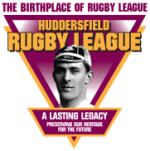 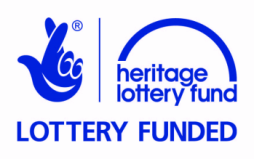 World War I: To Play or Not to Play?Pupil Activity Sheet 2: Recruitment PostersStudy each of the four posters below. What would each of these posters have made you think and feel if you had been: a professional Northern Union or Association footballer, or a physically fit male supporter who was not in an occupation that exempted you from serving in the armed forces? 1.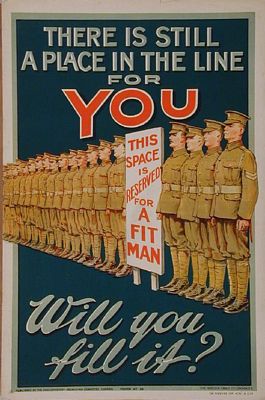 Thoughts:________________________________________________________________________________________________________________________________________________________________________________________________________________________________Feelings:________________________________________________________________________________________________________________________________________________________________________________________________________________________________2.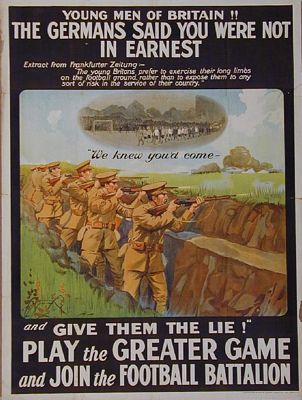 Thoughts:______________________________________________________________________________________________________________________________________________________________________________________________________________________________________________________________________________________________________________________________________________________________Feelings:________________________________________________________________________________________________________________________________________________________________________________________________________________________________________________________________________________________3.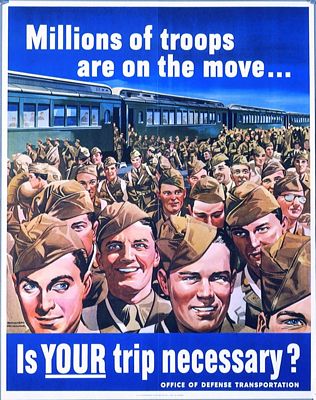 4.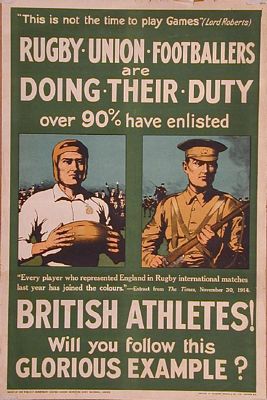 Thoughts:________________________________________________________________________________________________________________________________________________________________Feelings:________________________________________________________________________________________________________________________________________________________________Thoughts:________________________________________________________________________________________________________________________________________________________________________________________________Feelings:________________________________________________________________________________________________________________________________________________________________________________________________